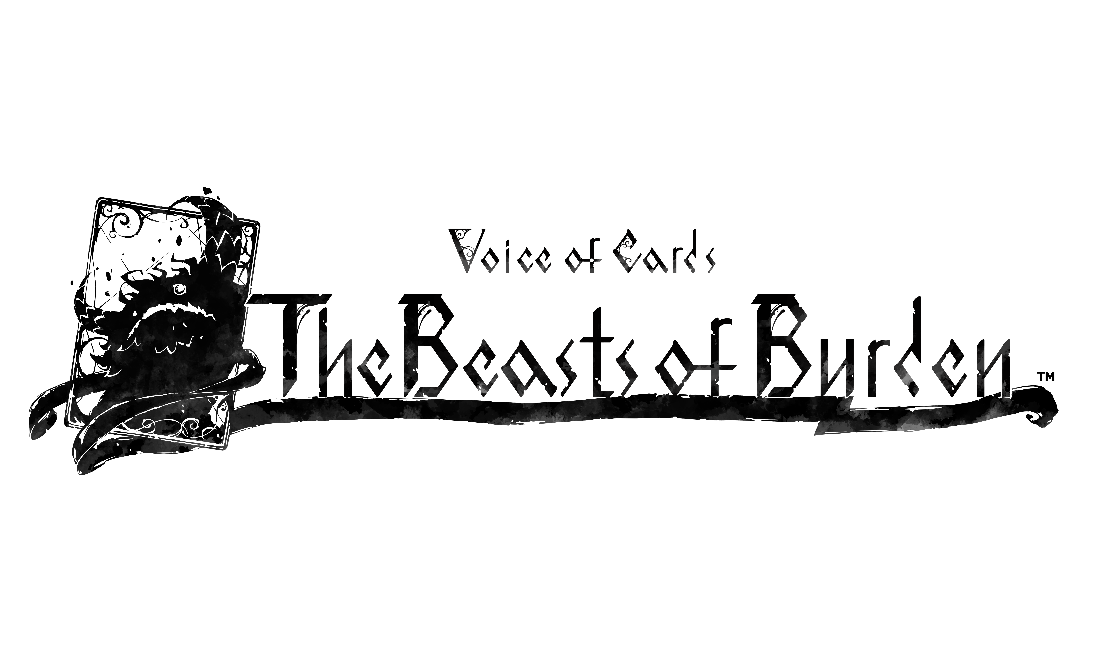 NUTZE DIE MACHT DER MONSTER IN VOICE OF CARDS: THE BEASTS OF BURDEN – JETZT ERHÄLTLICH
Der dritte Teil der Voice of Cards-Reihe erscheint für Nintendo Switch,
PlayStation 4 und PC via Steam
 LONDON (13. September 2022) – Square Enix Ltd. kündigte heute an, dass Voice of Cards®: The Beasts of Burden™, der neuste Eintrag in die einzigartige, kartenbasierte RPG-Reihe Voice of Cards, jetzt in digitaler Form für Nintendo Switch™, PlayStation®4 (PS4™) und über Steam® für PC erhältlich ist. Nach der Veröffentlichung von Voice of Cards: The Isle Dragon Roars™ und Voice of Cards: The Forsaken Maiden™ können Fans jetzt ein drittes, rundenbasiertes Abenteuer in der Voice of Cards-Reihe, die komplett durch Karten dargestellt wird, erleben.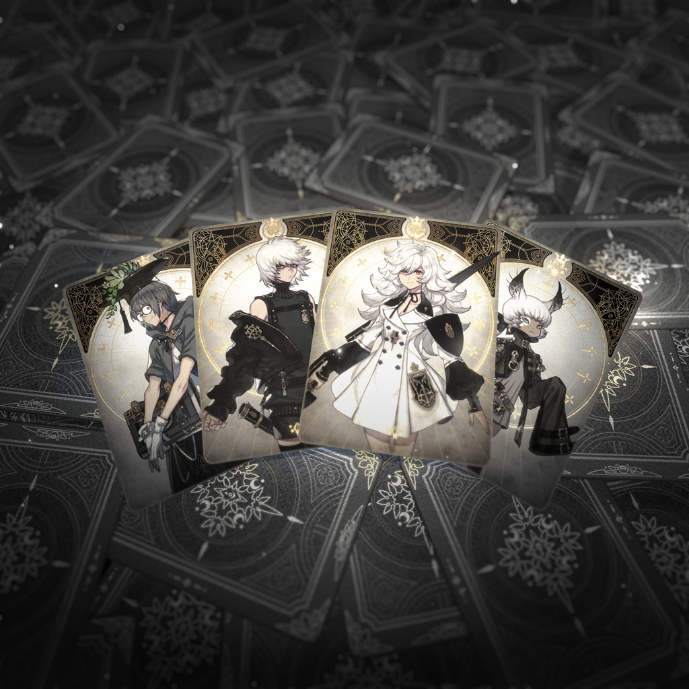 Den Ankündigungstrailer gibt es hier zu sehen: https://youtu.be/Sta3GwzCVkI 
Voice of Cards: The Beasts of Burden entführt Spieler*innen in eine illustrierte Welt, die durch Karten abgebildet wird. Im dritten Teil der Voice of Cards-Reihe können Spieler*innen besiegte Monster in Karten einfangen, um sie anschließend als Skills im Kampf einzusetzen. Die Erzählung spielt in einer Welt, in der seit einem Jahrtausend der Hass zwischen Monstern und Menschen wütet. Hier verliert ein Mädchen ihr Zuhause und schwört Rache an Monstern. Sie verbündet sich mit einem geheimnisvollen Jungen und macht sich auf den Weg ins Ungewisse, um das Schicksal dieser zerrissenen Welt zu enträtseln.
Spieler*innen können jetzt dieses einzigartige Spielerlebnis genießen, das von den kreativen Talenten hinter den vorhergegangen Teilen der Voice of Cards-Reihe und den beliebten NieR®- und Drakengard®-Reihen zum Leben erweckt wird, darunter Creative Director YOKO TARO (Drakengard-Reihe, NieR-Reihe), Music Director Keiichi Okabe (Drakengard 3, NieR-Reihe) und Charakterdesigner Kimihiko Fujisaka (Drakengard-Reihe).
Fans von YOKO TARO können sich das Digital Deluxe Edition-Set* kaufen, welches das Spiel Voice of Cards: The Beasts of Burden und mehrere DLC-Gegenstände im Stil des preisgekrönten Mobile-RPGs NieR Re[in]carnation enthält, darunter:
Gewänder der Käfiginsassen – Neue Designs für die Kleidung der Protagonistin und ihrer Mitstreiter**Handbuch-Muster – Ändert den Kartenrücken zum Design „Handbuch für Fortgeschrittene“**Mama-Spielfigur – Ändert die Figur des Spielers zum Design „Mama“Geschichtensammler-Würfel – Ändert die Würfel zu einem Design im Stil von Mama und Kurier**Sandkäfig-Kampfbrett – Ändert das Kampfbrett und die Juwelenbox zum Design „Sandkäfig“***Tisch der Erlösung – Ändert den Tisch zu einem Design im Stil eines Gacha-Bildschirms**Zyklusmelodie – Ändert die Musik zu einem Stück, das an die Geschichte des Mädchens und des Monsters erinnert**Pixelkunst-Set – Pixelkunstdesign für alle Illustrationen der Charaktere und Gegner*** Die Gegenstände und das Spiel in diesem Set sind auch einzeln erhältlich. Bitte achte darauf, nichts doppelt zu kaufen. ** Das Design ändert sich in einigen Situationen nicht.*** In diesem DLC sind keine Würfel enthalten.Voice of Cards: The Beasts of Burden ist jetzt in digitaler Form für Nintendo Switch™, PS4™ und über Steam® für PC erhältlich. Spieler*innen, die das Spiel bis zum 3. Oktober 2022 kaufen, erhalten als Frühkaufboni** den DLC „Schwarz-goldene Spielfigur“, der ein glänzendes Eisendesign für die Spielfigur freischaltet, sowie den DLC „Abstraktes Bild eines Mädchens“*, der ein Design mit der Heldin des Spiels für den Kartenrücken freischaltet.* Das Design ändert sich in einigen Situationen nicht.	** Bonusgegenstände können zu einem späteren Zeitpunkt gratis angeboten werden oder zum Verkauf stehen.Für weitere Informationen siehe: https://voiceofcards.square-enix-games.com/  Weiterführende Links: Offizielle Website: https://voiceofcards.square-enix-games.com/ 
SQUARE ENIX auf Twitter: http://www.twitter.com/SquareEnix
SQUARE ENIX auf Facebook: http://www.facebook.com/SquareEnix
#VoiceofCardsÜber Square Enix Ltd.Square Enix Ltd. entwickelt, veröffentlicht, vertreibt und lizenziert in Europa und anderen PAL-Gebieten Unterhaltungsinhalte der Square Enix Group, zu der unter anderem SQUARE ENIX® und TAITO® gehören. Die Square Enix Group kann mit einem beeindruckenden Portfolio an Markenrechten aufwarten, darunter: FINAL FANTASY®, das sich weltweit mehr als 173 Millionen Mal verkauft hat, DRAGON QUEST®, weltweit über 85 Millionen Mal verkauft, und dem legendären SPACE INVADERS®. Square Enix Ltd. ist eine in London ansässige, hundertprozentige Tochtergesellschaft von Square Enix Holdings Co., Ltd.Weitere Informationen über Square Enix Ltd. finden Sie auf https://square-enix-games.com/de_DE. # # #Voice of Cards: The Beasts of Burden © 2022 SQUARE ENIX CO., LTD.  All Rights Reserved.                                                        DRAKENGARD, DRAGON QUEST, FINAL FANTASY, NIER, SPACE INVADERS, SQUARE ENIX, the SQUARE ENIX logo, and TAITO are registered trademarks or trademarks of the Square Enix group of companies. “Nintendo Switch” is a trademark of Nintendo. “Steam” is a trademark and/ or registered trademark of Valve Corporation. "PlayStation”, “PS5”, and “PS4” are registered trademarks or trademarks of Sony Interactive Entertainment Inc. All other trademarks are properties of their respective owners.
